Publicado en Benabarre (Huesca) el 28/03/2023 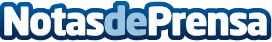 SYA Instalaciones explica qué cuidados y revisiones son esenciales para un buen uso del gas en el hogarUn uso adecuado y revisiones periódicas son necesarias para el mantenimiento adecuado de una instalación de gas en cualquier viviendaDatos de contacto:SYA Instalaciones974 54 33 23Nota de prensa publicada en: https://www.notasdeprensa.es/sya-instalaciones-explica-que-cuidados-y Categorias: Nacional Aragón Servicios Técnicos Hogar Sector Energético http://www.notasdeprensa.es